Progression table for class useThe table below can be used for:sharing the aims of your workself- and peer-assessment	helping you review your work and improve on it.
Representing Identifying relevant  mathematical aspects and knowledge that might be needed, and formulating suitable approachAnalysing Analysing available data, working logically, and calculating accurately to produce a solutionInterpreting and evaluating Interpreting the results of calculations and design decisions in developing the final designCommunicating and reflecting Communicating and justifying decisions and designs clearlySimple images are used to explore the situationMakes some attempt to identify seating positions or dimensionsPresents a simple  design that satisfies some of the basic criteriaProduces a simple sketch of the table with some indication of seating positions or dimensions Uses simple forms of representation with some appropriate mathematical aspects, such as dimensions, identified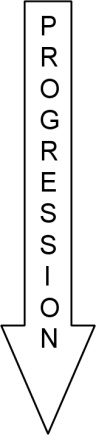 Uses images with some relevant dimensions indicated Uses basic body measurement data Uses some of the data to design a table with appropriate dimensions Relates design to the original problem, e.g. by showing how the table can accommodate different numbers of peoplePresents a simple design that meets the basic principles of the task Includes plan, elevation and dimensions Identifies the mathematical aspects of the task and connects them to their mathematical knowledge to design a tableEvidence of choosing relevant data to calculate dimensions Uses appropriate and accurate mathematical diagrams, e.g. plans and elevations Justifies choice of relevant data Considers how choice of data/dimensions  affects design of tablePresents an appropriate design that meets the task criteria with some explanation for the choice of features and dimensionsShows a clear method of table extension Carefully considers the data required to create a sophisticated design, and uses a selection of math-ematical information, methods and toolsUses clear, detailed and accurate plans and elevationsUses accurate calculations based upon the analysis of dataTakes full account of the relevant data Checks the appropriateness of solutions and conclusionsJustifies how these led to design of tableFully explains choice of design and the selection of all dimensions Describes issues to be considered when the table is in use